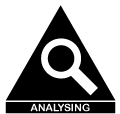 Learning Progression Cognitive Verbs: AnalyseAnalyse: examine something in order to explain and interpret it, for the purpose of finding meaning or relationships and identifying patterns, similarities and differences (QCAA)	Related Key Words: Break down, classify, compare, contrast, deconstruct, 	differentiate, distinguish, examine, investigate, sort.	Graphic Organisers: Compare and Contrast map Double Bubble Map, 	Fishbone, Flow Diagram, SWOT analysis, T-chart Venn diagramANALYSIS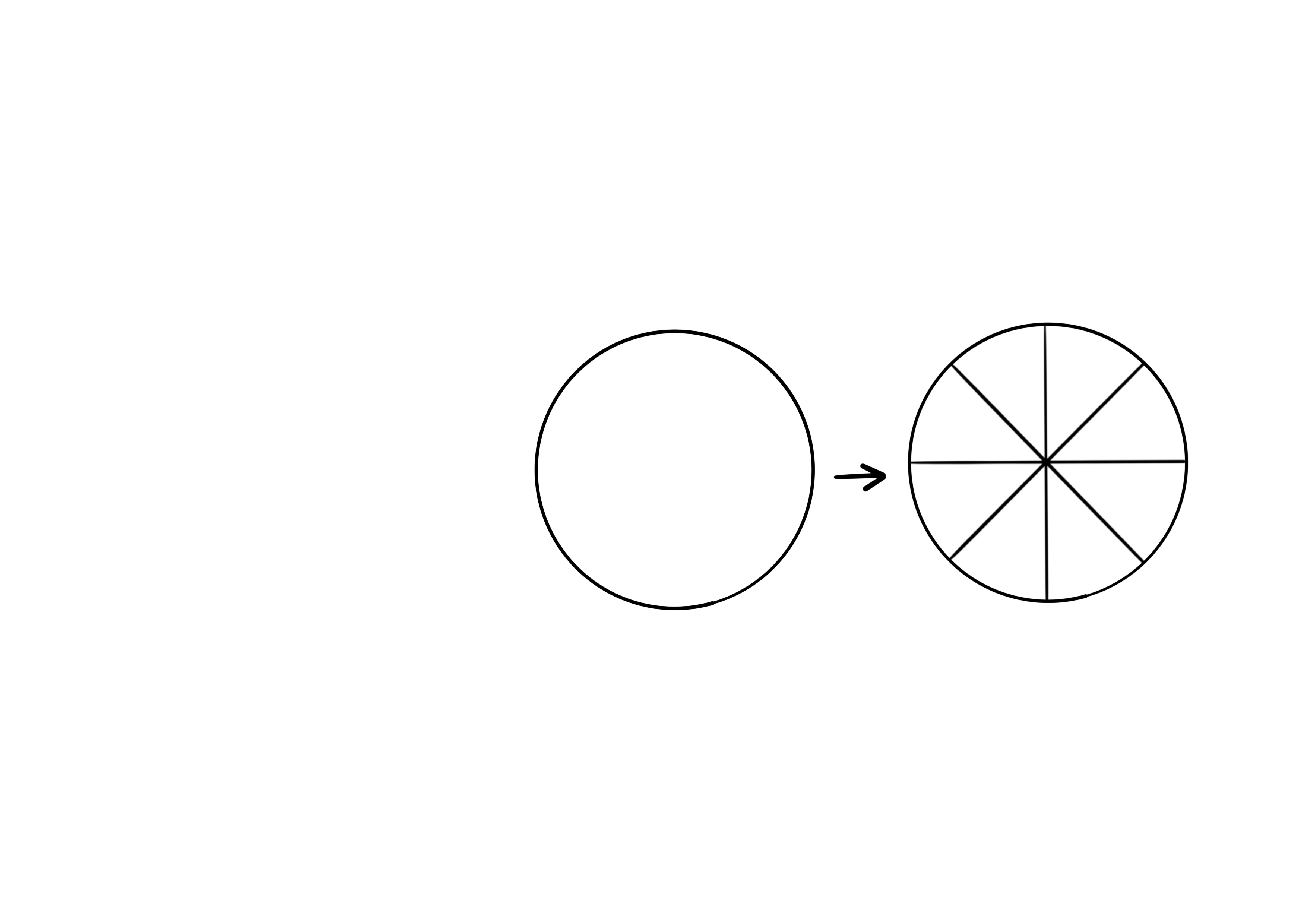 References:For the Love of it. (2016). ‘Cognitive Verb Posters’ in Teachers Pay Teachers, Queensland 
https://www.teacherspayteachers.com/Product/Cognitive-Verb-Posters-based-on-Australian-Curriculum-Achievement-Standards-3707232Mighty Minds (2019) Queensland https://mightyminds.com.auQueensland Curriculum &Assessment Authority. (2018). Glossary of Cognitive Verbs. https://www.qcaa.qld.edu.au/downloads/portal/snr_glossary_cognitive_verbs.pdf


Thinkdrive, (2019). Queensland, ITC Publications https://itcthinkdrive.com.au/J. Farrall, AISSA and A. Pegler, Dara School, 2020.5. (Optional)I can draw logical conclusions from my analysis4I can examine parts of a whole in order to identify patterns, relationships, similarities and differences3I can make meaning by relating the parts to each other and the whole2I can name parts of a whole1I can recognise the parts of a whole